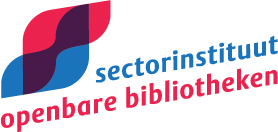 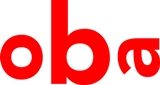 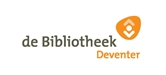 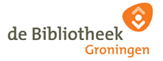 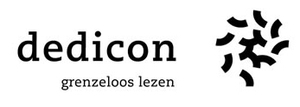 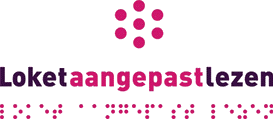 PERSBERICHTDen Haag, 3 juli 201265.000 gesproken boeken te bestellen via de openbare bibliotheek Vanaf 3 juli is het voor mensen met een leesbeperking mogelijk om gesproken boeken via de openbare bibliotheek te bestellen. De openbare bibliotheken van Amsterdam, Deventer en Groningen starten met deze pilot via de website gesprokenboek.bibliotheek.nl. Als de service bij de drie openbare bibliotheken goed wordt ontvangen zal deze in 2013 landelijk worden aangeboden.Leden met een leesbeperking van deze bibliotheken kunnen gratis van deze service gebruikmaken via een link op de bibliotheekwebsites. Ze krijgen daarmee online toegang tot een collectie van 65.000 gesproken boeken die op CD-rom thuisgestuurd kunnen worden. Van deze 65.000 titels zijn er ruim 40.000 tevens via streaming beschikbaar waardoor de klanten de boeken direct online kunnen beluisteren. Het online aanvragen van gesproken boeken via de openbare bibliotheek is een initiatief van het Sectorinstituut Openbare Bibliotheken (SIOB). De dienst is gerealiseerd door het Loket aangepast-lezen en Dedicon. Inmiddels maken 30.000 mensen gebruik van het Loket aangepast-lezen. Deze nieuwe dienst moet de toegang tot de collectie gesproken boeken voor mensen die slechter zien, dyslectisch zijn of een andere leesbeperking hebben, gemakkelijker maken.Bekijk ook het promotiefilmpje!Het Loket aangepast-lezen biedt boeken, kranten en tijdschriften in een aangepaste leesvorm voor als het ‘gewone’ lezen niet meer gaat. Het Loket maakt onderdeel uit van het stelsel van openbare bibliotheken en voert haar dienstverlening uit onder regie van het Sectorinstituut Openbare Bibliotheken. www.aangepast-lezen.nl Dedicon is de grootste Nederlandse producent van aangepaste lectuur en informatie voor mensen met een leesbeperking. Dedicon zet (school)boeken, kranten, tijdschriften en informatiemateriaal om in gesproken, vergrote, digitale of voelbare vorm. www.dedicon.nlNoot voor de redactie (niet voor publicatie):Voor meer informatie kunt u contact opnemen:Eddy Hamoen, projectleider, 06 – 55 340 106 / EddyHamoen@dedicon.nlMarieke Belt, Loket aangepast-lezen, 06 – 51 99 1981 / m.belt@aangepast-lezen.nl